«В регистр»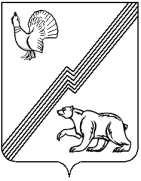 АДМИНИСТРАЦИЯ ГОРОДА ЮГОРСКАХанты-Мансийского автономного округа – ЮгрыПОСТАНОВЛЕНИЕот 25 октября 2011                                                                                                  № 2329
Об определении перечня должностей муниципальной службы,при назначении на которые граждане и при замещениикоторых муниципальные служащие администрациигорода Югорска наряду со  сведениями о своихдоходах, об имуществе и обязательствах имущественногохарактера, обязаны также представлять сведения о доходах, об имуществе и обязательствах имущественного характера своих супруги(супруга) и несовершеннолетних детей	В соответствии со статьей 8 Федерального закона от 25.12.2008 № 273-ФЗ                       «О противодействии коррупции», Указа Президента Российской Федерации от 18.05.2009                  № 557 «Об утверждении перечня должностей федеральной государственной службы, при назначении на которые граждане и при замещении которых федеральные государственные служащие обязаны предоставлять сведения о своих доходах, об имуществе и обязательствах имущественного характера, а также сведения о доходах, об имуществе и обязательствах имущественного характера своих супруги (супруга) и несовершеннолетних детей», а также в связи с изменениями структуры  органов местного самоуправления  города Югорска:  1. Определить перечень должностей муниципальной службы, при назначении на которые граждане и при замещении которых муниципальные служащие администрации города Югорска наряду со сведениями о своих доходах, об имуществе и обязательствах имущественного характера, обязаны также представлять сведения о доходах, об имуществе и обязательствах имущественного характера своих супруги (супруга) и несовершеннолетних детей, согласно приложению.2. Признать утратившими силу постановление администрации города Югорска от                       12.05.2010 № 794 «Об определении перечня должностей муниципальной службы, при назначении на которые граждане и при замещении которых муниципальные служащие администрации города Югорска наряду со сведениями о своих доходах, об имуществе и обязательствах имущественного характера, обязаны также представлять сведения о доходах, об имуществе и обязательствах имущественного характера своих супруги (супруга) и несовершеннолетних детей»,  постановление администрации города Югорска от 18.05.2011     № 973 «О внесении изменений в постановление администрации города Югорска от 12.05. 2010  № 794».  3. Опубликовать настоящее постановление в газете «Югорский вестник» и разместить на официальном сайте администрации города Югорска.4. Настоящее постановление вступает в силу после официального опубликования в газете «Югорский вестник».5. Контроль за выполнением постановления возложить на начальника управления по вопросам муниципальной службы, кадров и архивов Е.А. Бодак.Глава администрации города Югорска                                                                                                                  М.И. БодакПриложениек постановлениюадминистрации города Югорскаот 25 октября 2011 № 2329Переченьдолжностей муниципальной службы, при назначении на которые гражданеи при замещении которых муниципальные служащие администрации города Югорска обязаны представлять сведения о своих доходах, об имуществе и обязательствах имущественного характера, а также сведения о доходах, об имуществе и обязательствах имущественного характера своих супруги (супруга) и несовершеннолетних детейВысшая группа, функция «руководитель»Глава администрации городаПервый заместитель главы администрации города - директор департамента муниципальной собственности и градостроительства Заместитель главы администрации города - директор департамента жилищно-коммунального и строительного комплекса  Заместитель главы администрации города - директор департамента финансовЗаместитель главы администрации городаНачальник управления по физической культуре, спорту, работе с детьми и молодежьюНачальник управления информационной политики Начальник управления культурыНачальник управления экономической политикиНачальник юридического управленияНачальник управления образования   Начальник управления жилищной политики Главная группа, функция «руководитель» Заместитель  директора департамента муниципальной собственности и градостроительства по земельным ресурсам Заместитель директора департамента муниципальной собственности и градостроительства по управлению муниципальным имуществомЗаместитель директора департамента жилищно-коммунального и строительного комплекса по жилищно-коммунальному хозяйствуЗаместитель директора департамента жилищно-коммунального и строительного комплекса по строительствуНачальник управления архитектуры и градостроительства - главный архитекторЗаместитель начальника управления экономической политики Заместитель начальника управления по физической культуре, спорту, работе с детьми и молодежьюЗаместитель начальника управления образования по функционированию системы образованияЗаместитель начальника управления образования по инновационной деятельностиНачальник отдела по здравоохранению и социальным вопросамВедущая группа, функция «руководитель» Начальник отдела по управлению муниципальным имуществом департамента муниципальной собственности и градостроительства Начальник отдела земельных ресурсов по работе с физическими лицами департамента муниципальной собственности и градостроительстваНачальник отдела земельных ресурсов по работе с юридическими лицами департамента муниципальной собственности и градостроительстваЗаместитель начальника управления архитектуры и градостроительства - заместитель главного архитектораНачальник производственно-аналитического отдела департамента жилищно-коммунального и строительного комплексаНачальник отдела технического надзора департамента жилищно-коммунального и строительного комплексаЗаместитель начальника отдела технического надзора департамента жилищно-коммунального и строительного комплексаНачальник отдела муниципальных закупок управления  экономической политикиНачальник отдела развития потребительского рынка и предпринимательства управления  экономической политикиЗаместитель начальника отдела муниципальных закупок управления экономической политикиНачальник отдела социально - экономических программ управления по физической культуре, спорту, работе с детьми и молодежью.Заместитель начальника управления  жилищной политикиСтаршая группа, функция «специалист» Главный специалист отдела технического надзора департамента  жилищно-коммунального и строительного комплекса Главный специалист производственно-аналитического отдела департамента  жилищно-коммунального и строительного комплексаГлавный специалист управления жилищной политики